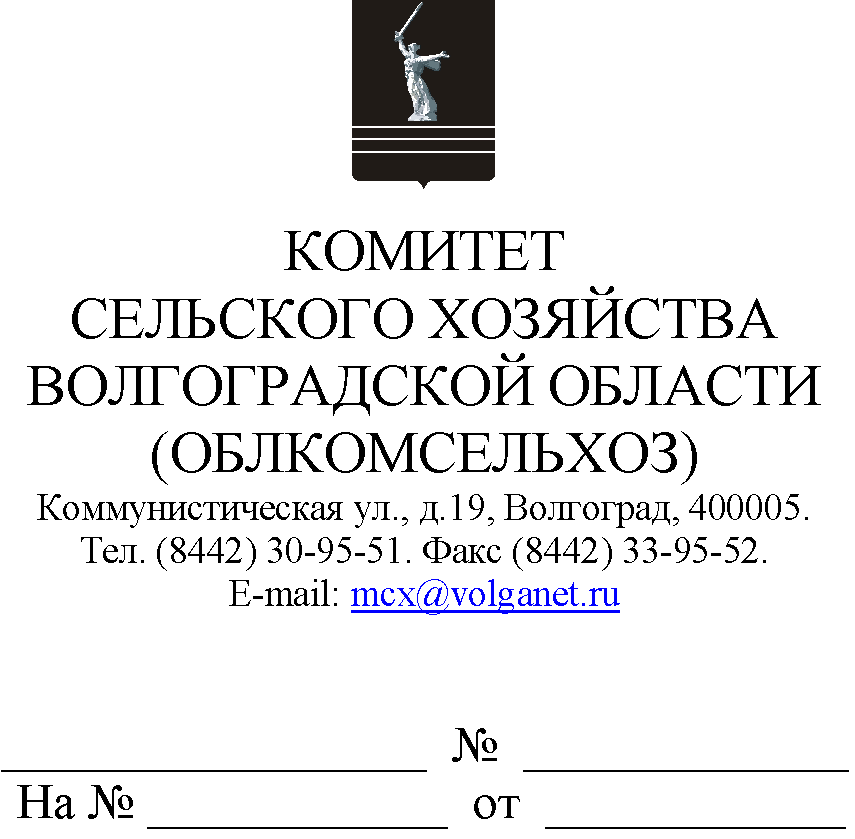 Руководителям органов управления АПК муниципальных образований05.03.2024 в 13.00 комитет сельского хозяйства Волгоградской области (далее – комитет) проводит селекторное совещание по вопросу оформления документов для получения следующих субсидий и грантов в форме субсидий:на возмещение части затрат на закладку, уход за многолетними плодовыми, ягодными насаждениями в соответствии с постановлением Администрации Волгоградской области от 13.02.2017 № 68-п;на возмещение части затрат на 1 тонну произведенных овощей защищенного грунта собственного производства в соответствии с постановлением Администрации Волгоградской области от 14.12.2021 
№ 697-п;на возмещение части затрат на 1 гектар посевной площади, занятой картофелем в соответствии с постановлением Администрации Волгоградской области от 07.12.2022 № 745-п;на возмещение части затрат на 1 гектар посевной площади, занятой овощными культурами в соответствии с постановлением Администрации Волгоградской области от 07.12.2022 № 745-п;на возмещение части затрат на 1 тонну произведенного картофеля в соответствии с постановлением Администрации Волгоградской области 
от 08.12.2022 № 746-п;на возмещение части затрат на 1 тонну произведенных овощей открытого грунта в соответствии с постановлением Администрации Волгоградской области от 08.12.2022 № 746-п;на возмещение части затрат на содержание племенного маточного поголовья сельскохозяйственных животных в соответствии 
с постановлением Администрации Волгоградской области от 13.02.2017 
№ 66-п;на возмещение части затрат сельскохозяйственных товаропроизводителей на приобретение племенного молодняка крупного рогатого скота и мелкого рогатого скота в соответствии 
с постановлением Администрации Волгоградской области от 27.05.2019 
№ 241-п;гранты в форме субсидий научным и образовательным организациям на содержание племенного маточного поголовья сельскохозяйственных животных в соответствии с постановлением Администрации Волгоградской области от 19.12.2022 № 804-п.Просим обеспечить участие в совещании: руководителя органа управления АПК муниципального образования;специалиста, ответственного за организацию работы по оформлению документов на получение субсидии; сельскохозяйственных товаропроизводителей Вашего муниципального образования.Данное письмо просим разместить на официальных сайтах администрации и сельских поселений муниципального образования в сети Интернет.Председатель комитета	М.В. МорозоваБерезка Светлана Владимировна8 (8442) 30-96-62